Algorithms BookletAQA 2018 Q 1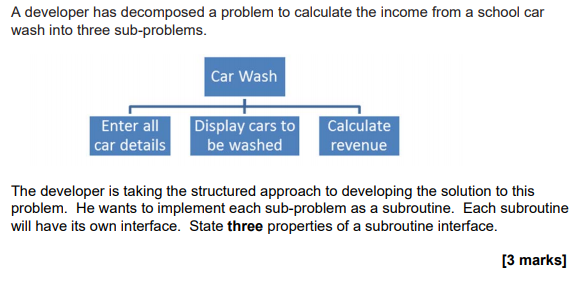 Q 1.1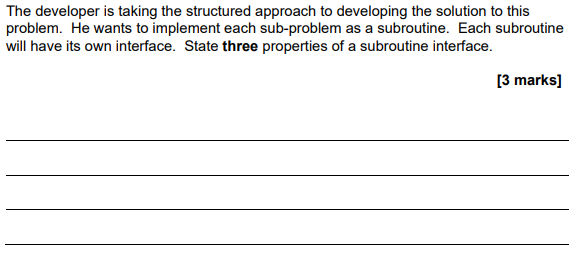 Q 1.2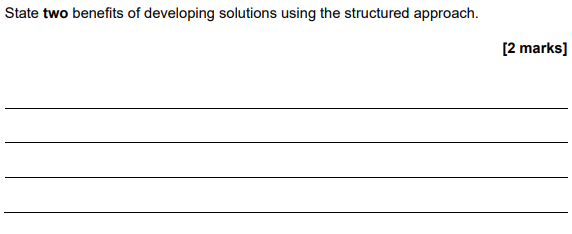 Q 1.3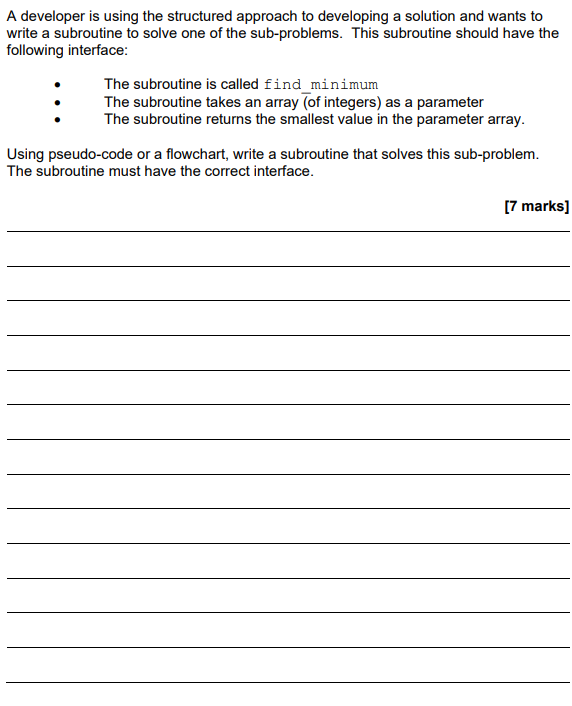 Q 2 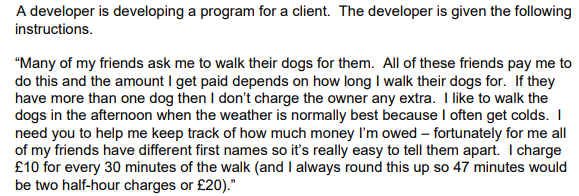 Q 2.1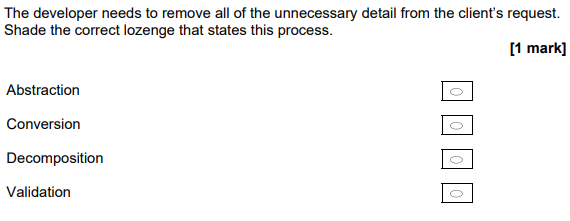 Q 3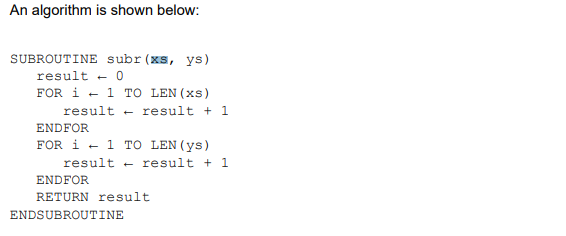 Q 3.1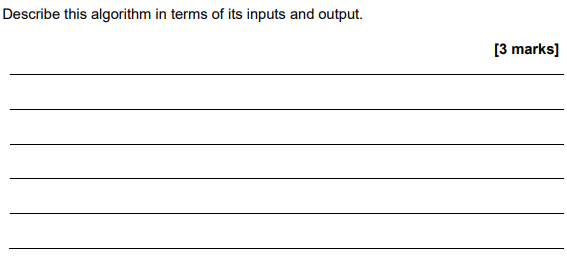 Q 3.2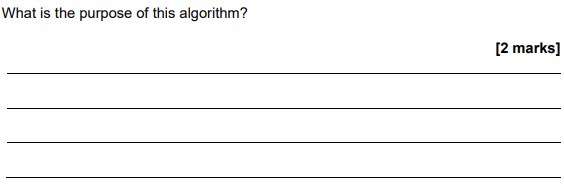 Q 3.3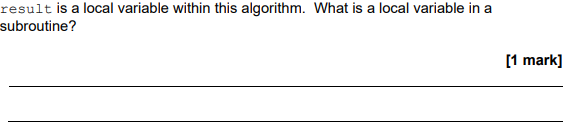 Q 3.4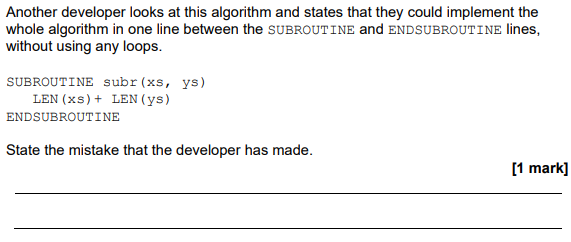 Q 3.5Q 4.1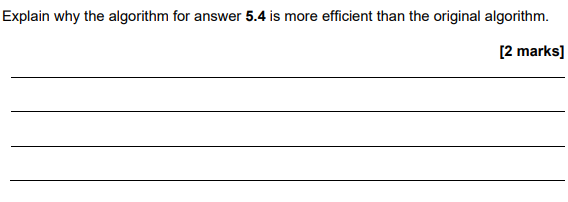 Q 4.2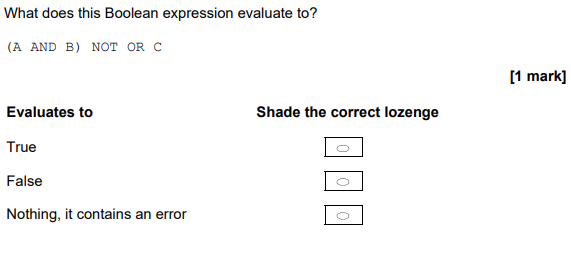 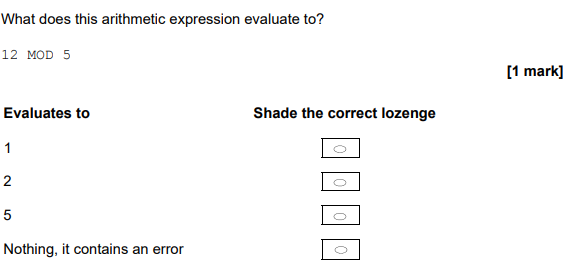 Q 4.3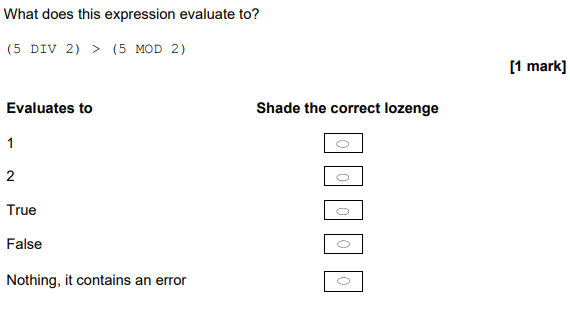  Q 5.1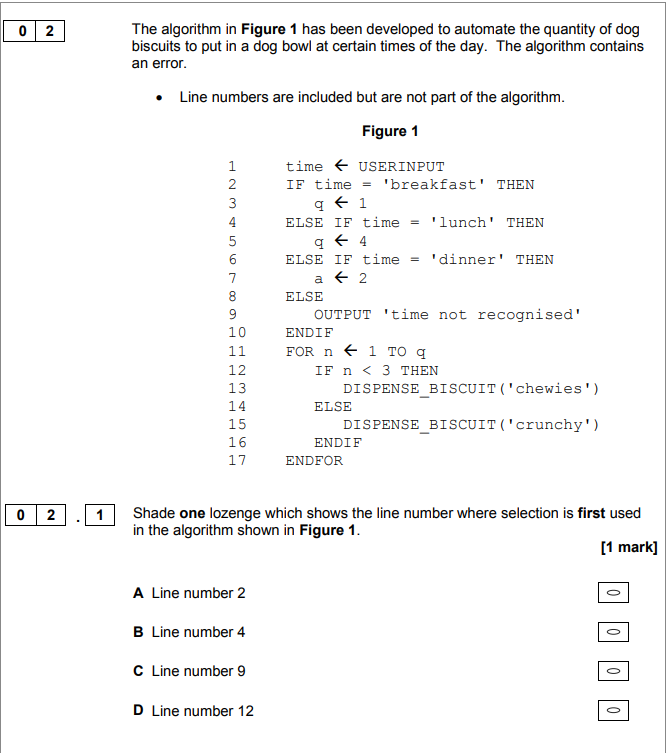 Q 5.2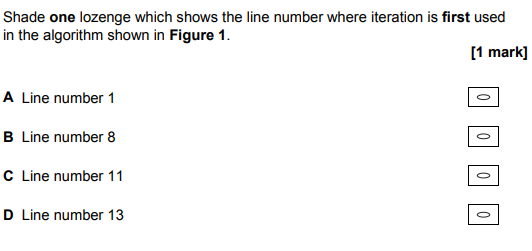 Q 5.3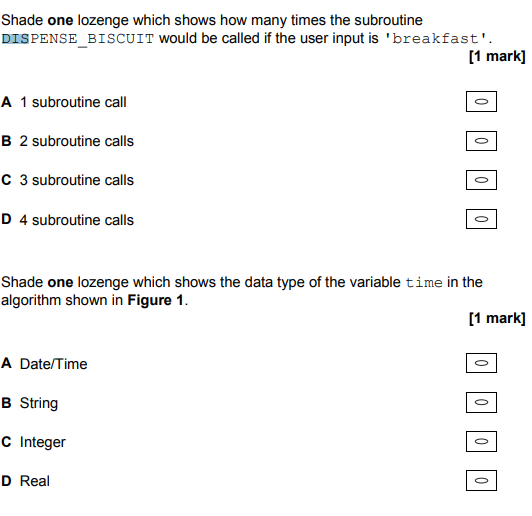 Q 5.4Q 5.5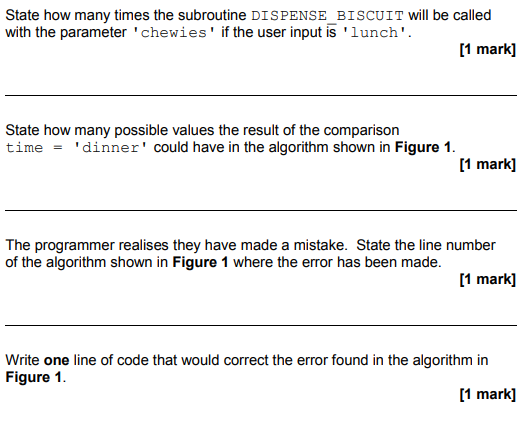 Q 5.6Q 5.7Q 5.8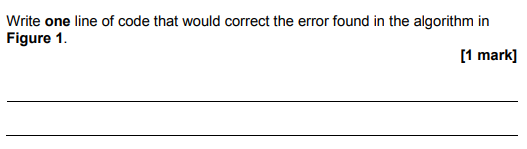 Q 6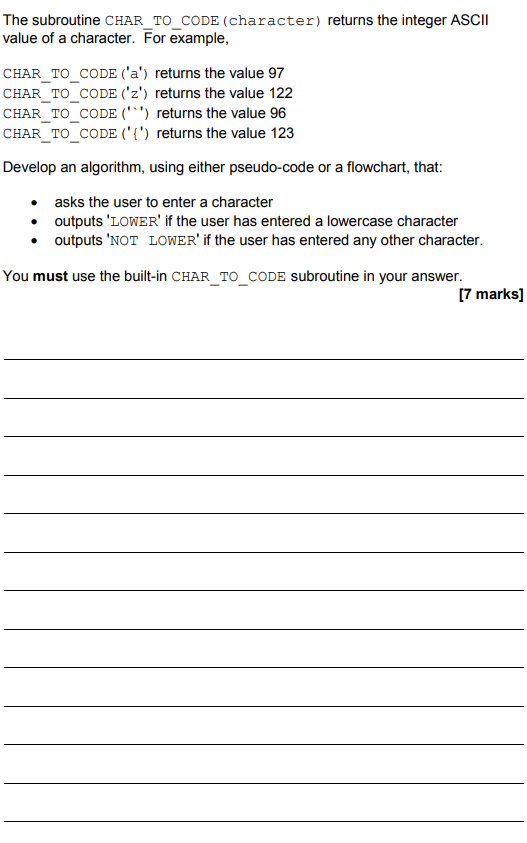 Q 7.1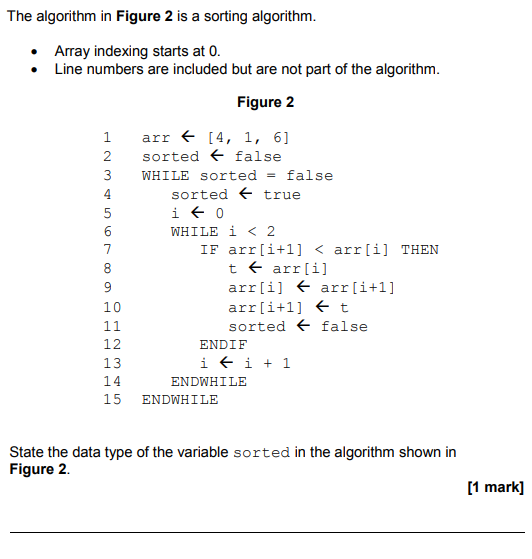 Q 7.2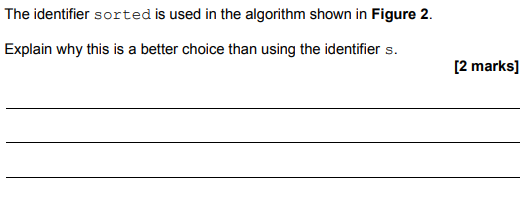 Q 7.3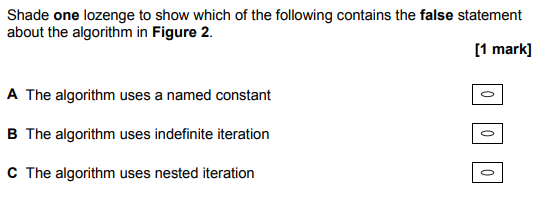 Q 8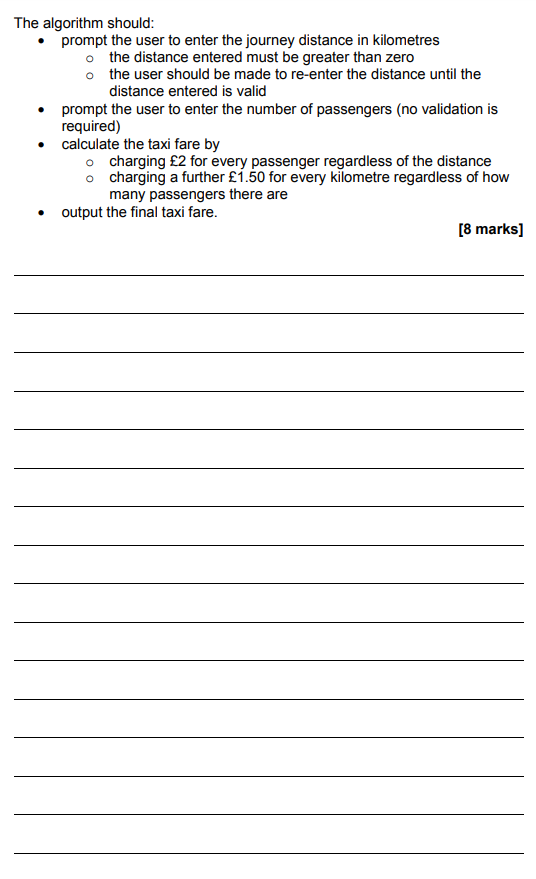 Q 9.1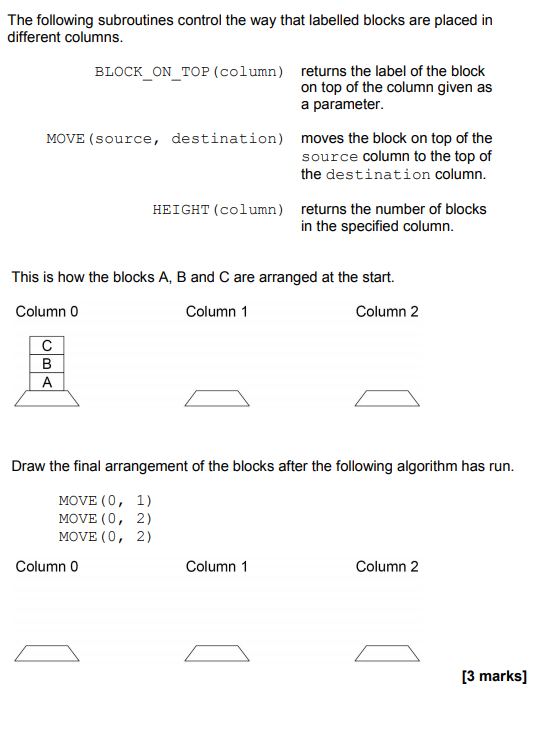 Q 9.2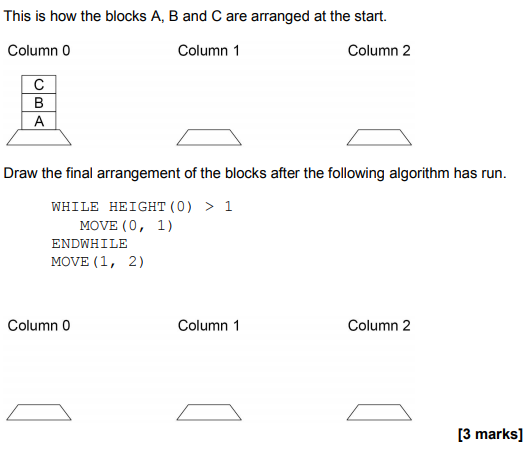 Q 9.3.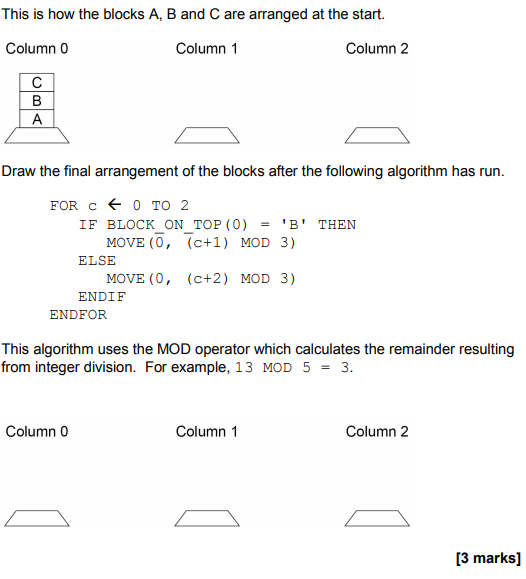 Q 9.4 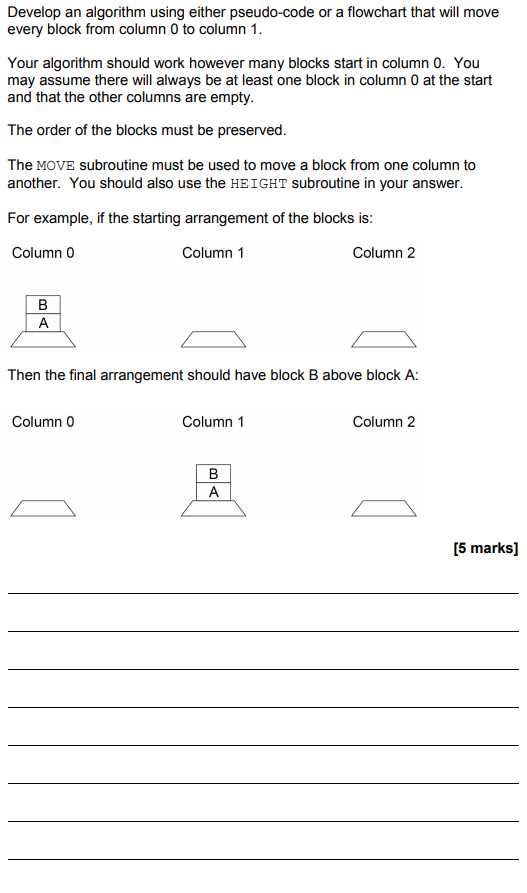 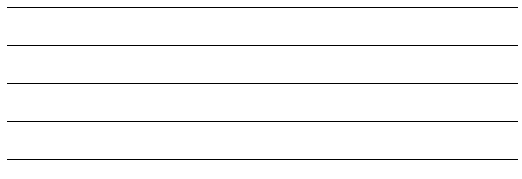 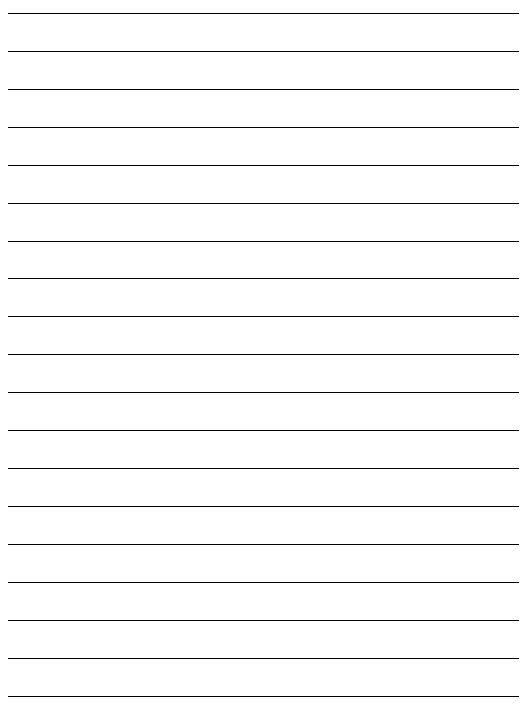 Q 10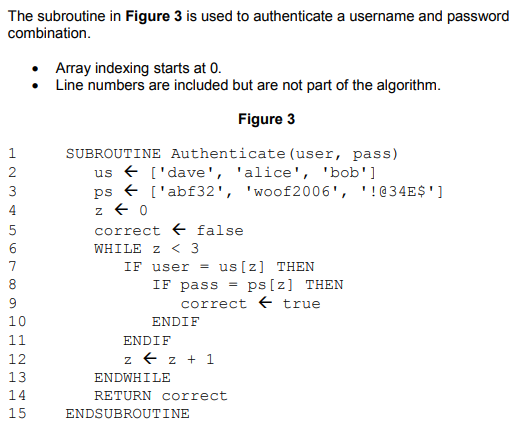 Q 10.1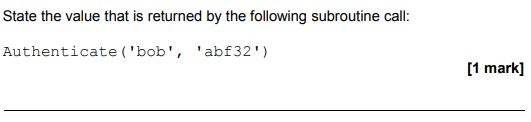 Q 10.2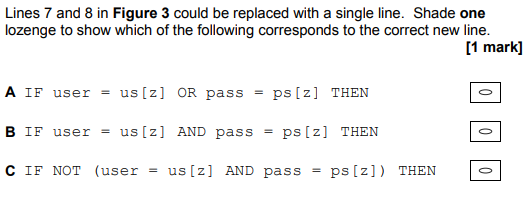 Q 10.3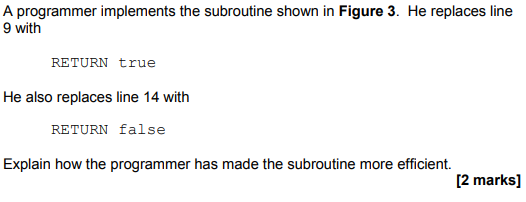 ……………………………………………………………………… ………………………………………………………………………………………………………………………………………………………………………………………………………………………Q 11.1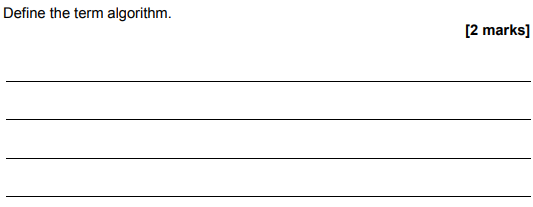 Q 11.2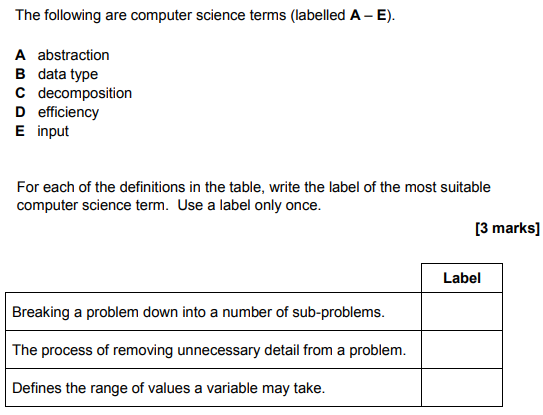 Q 12AQA 2020: AQA New Spec……………………………………………………………………………………………………………………………………………………………………………………………………………………………………………………………………………………………………………………………………………………………………………………………………………………………………………………………………………………………………………………………………………………………………………………………………………………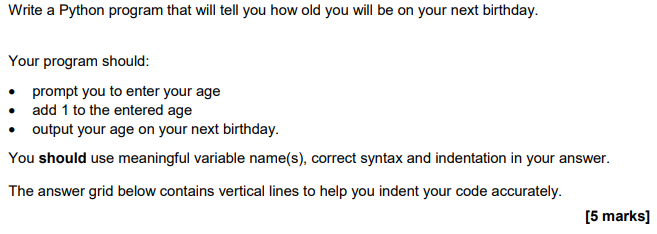 Q 13………………………………………………………………………………………………………………………………………………………………………………………………………………………………………………………………………………………………………………………………………………………………………………………………………………………………………………………………………………………………………………………………………………………………………………………………………………………………………………………………………………………………………………………………………………………………………………………………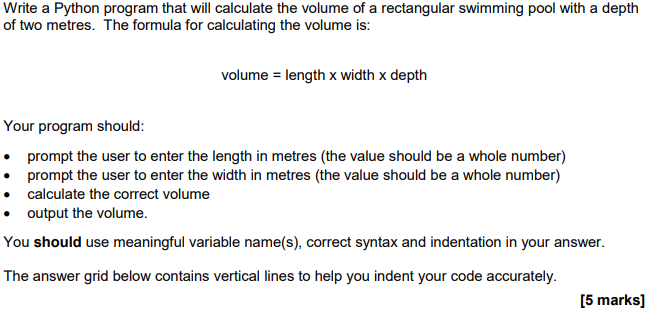 Q 14…………………………………………………………………………………………………………………………………………………………………………………………………………………………………………………………………………………………………………………………………………………………………………………………………………………………………………………………………………………………………………………………………………………………………………………………………………………………………………………………………………………………………………………………………………………………………………………………………………………………………………………………………………………………………………………………………………………………………………………………………………………………………………………………………………………………………………………………………………………………………………………………………………………………………………………………………………………………………………………………………………………………………………………………………………………………………………………………………………………………………………………………………………………………………………………………………………………………………………………………………………………………………………………………………………………………………………………………………………………………………………………………………………………………………………………………………………………………………………………………………………………………………………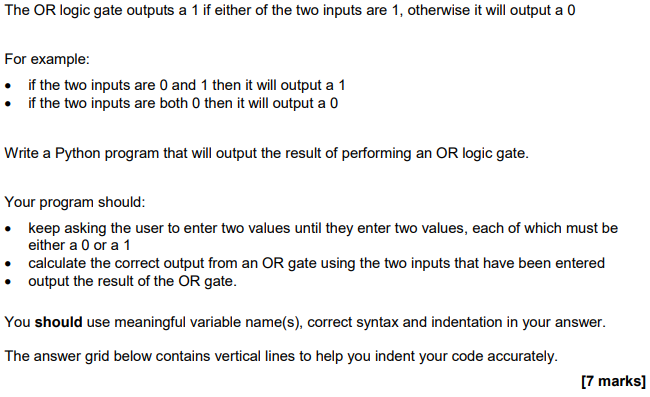 Q 15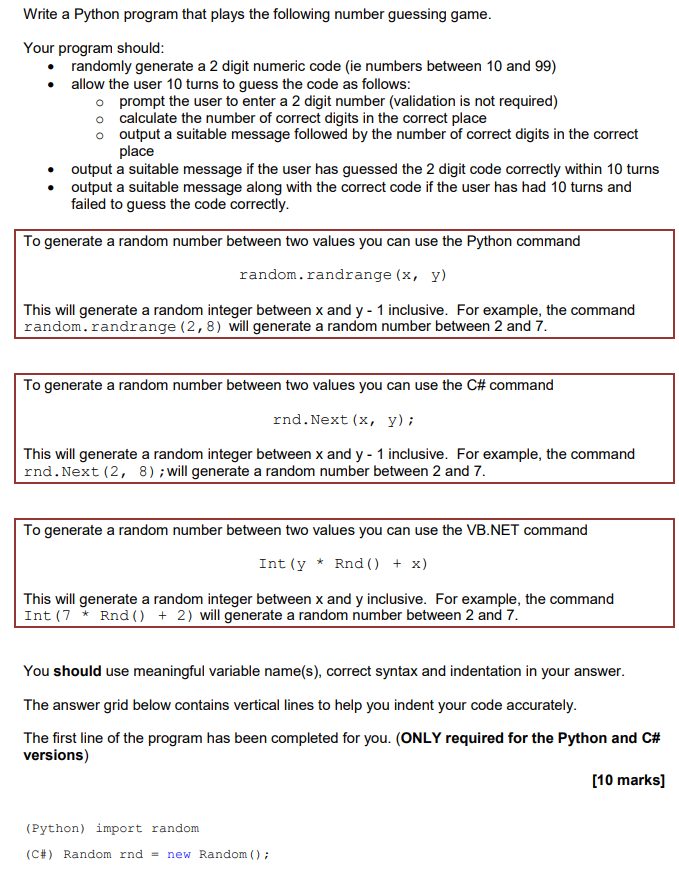 Q 16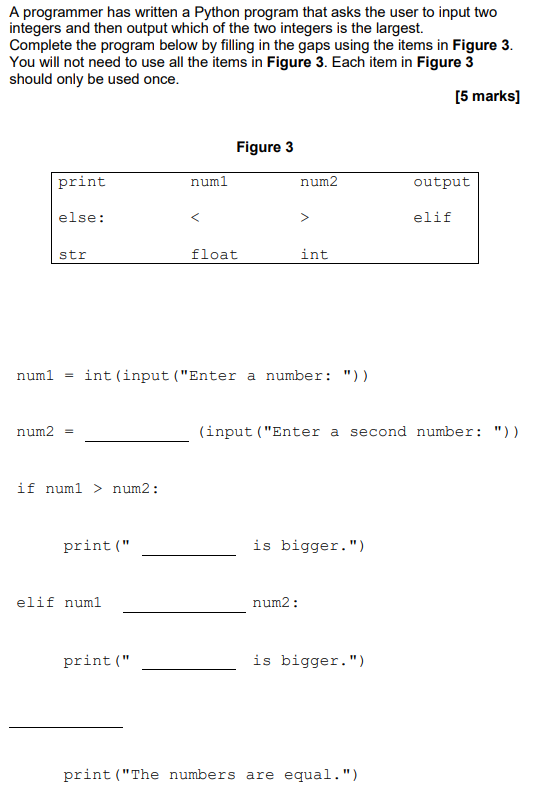 Q 17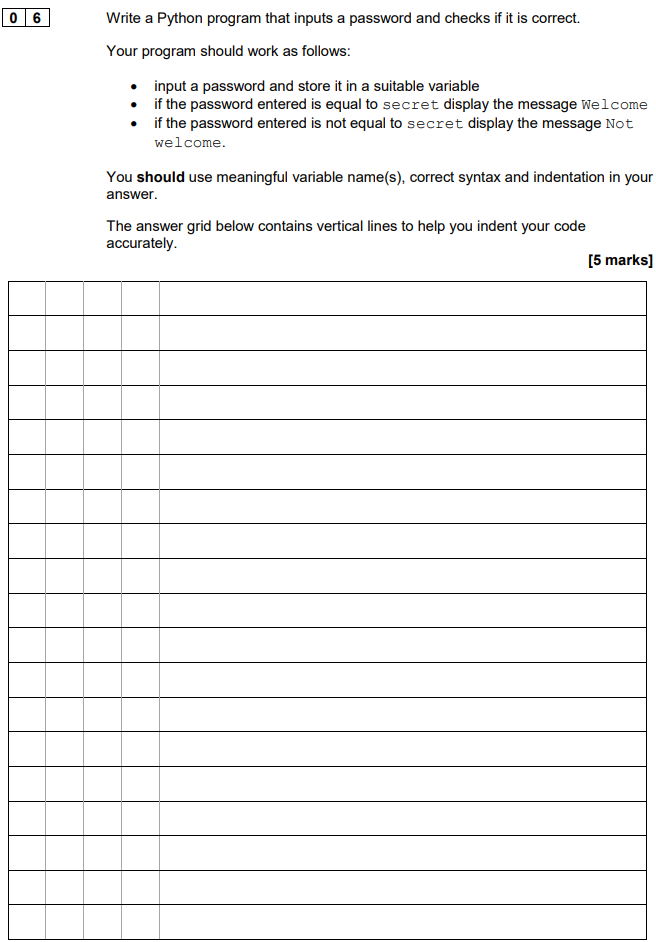 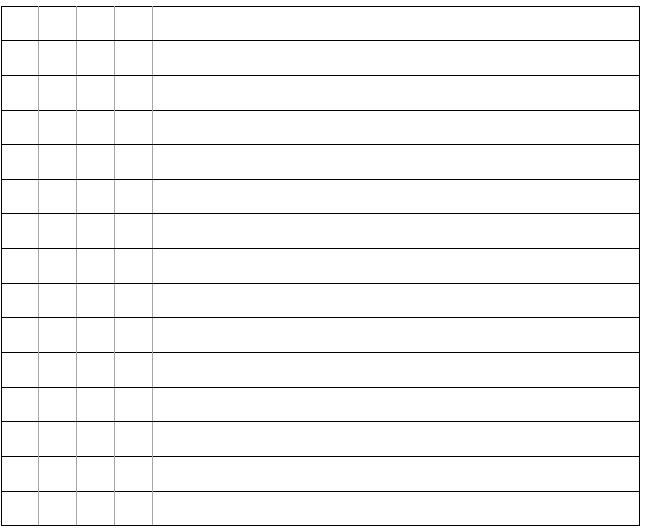 Q 18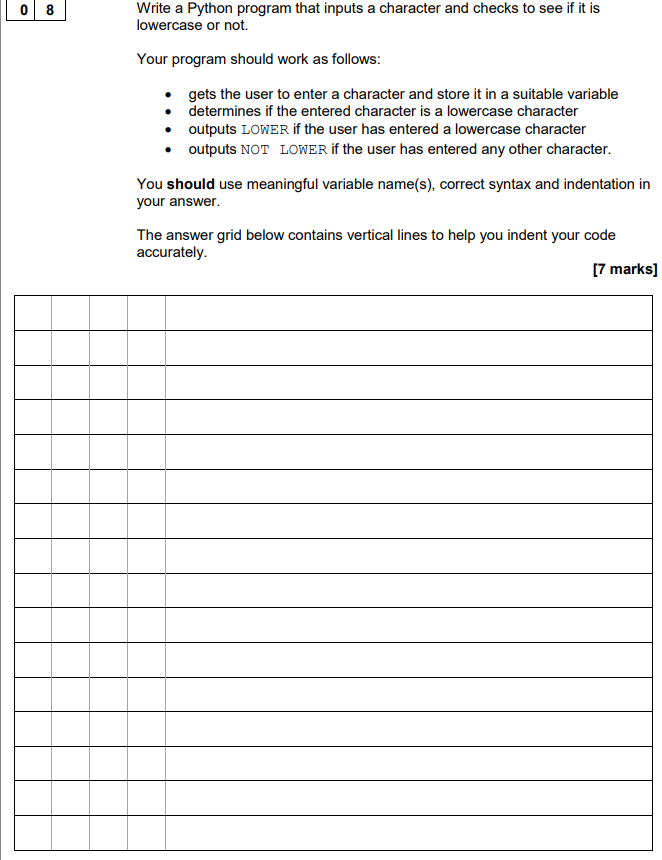 Q 19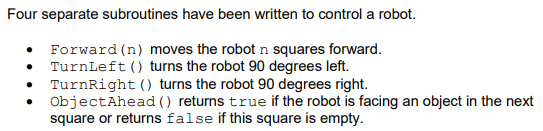 Q 19.1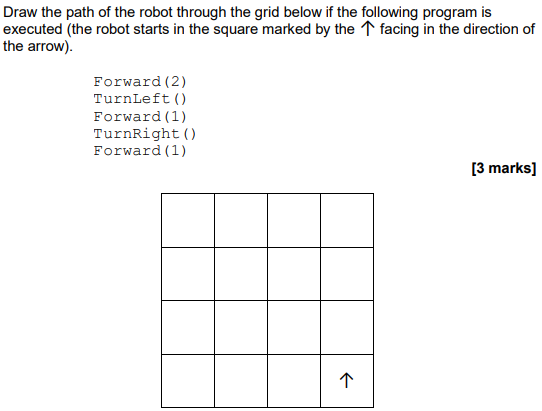 Q 19.2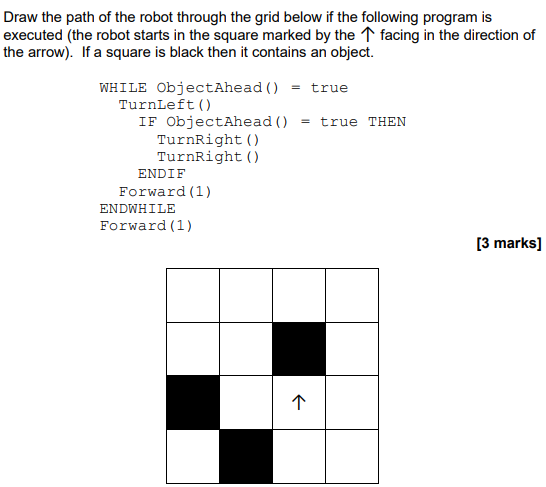 Q 19.3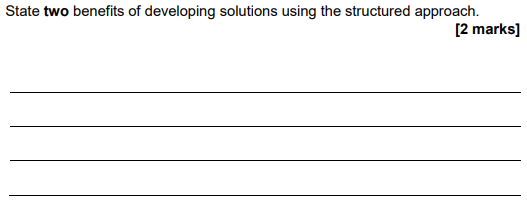 Q 19.4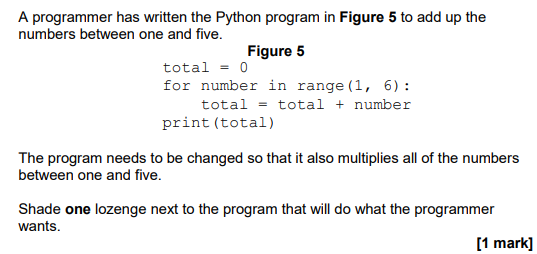 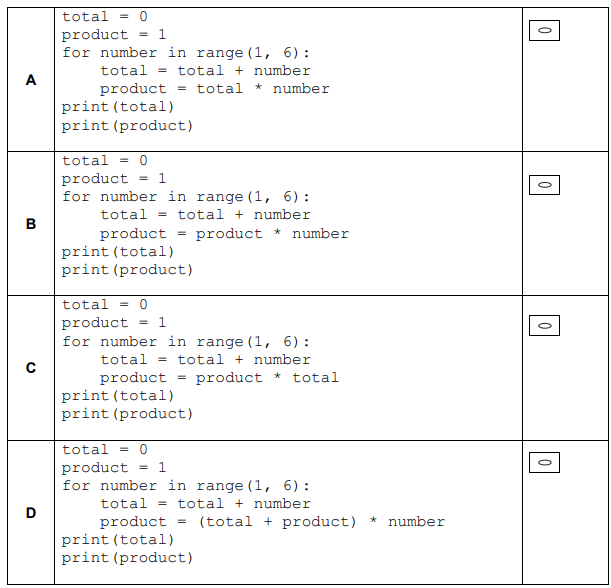 OCR GCSE SpecQ 20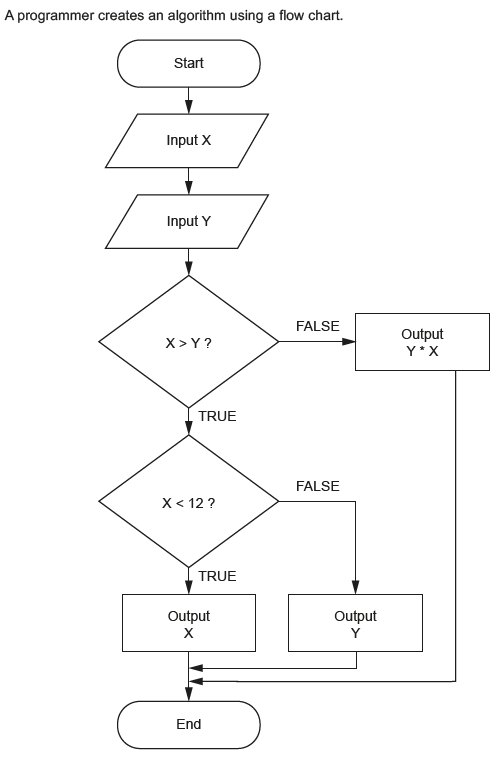 Q 20.1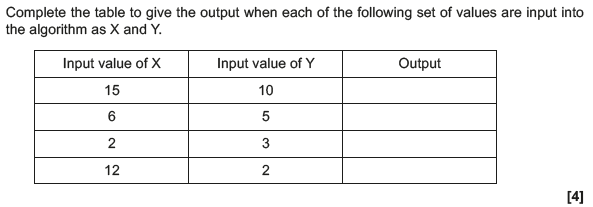 Q 20.2Q 21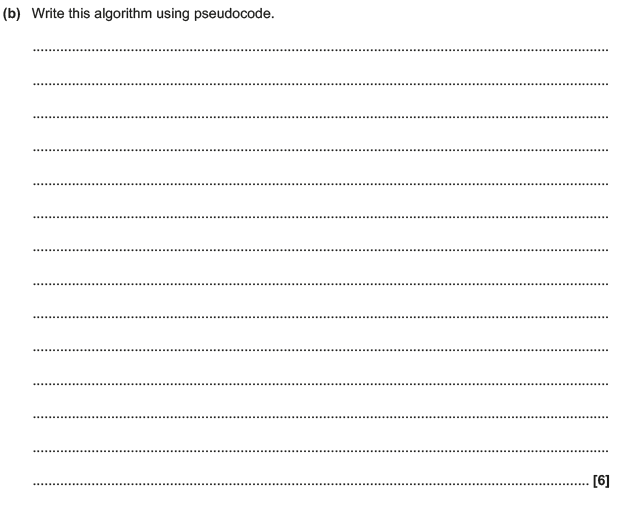 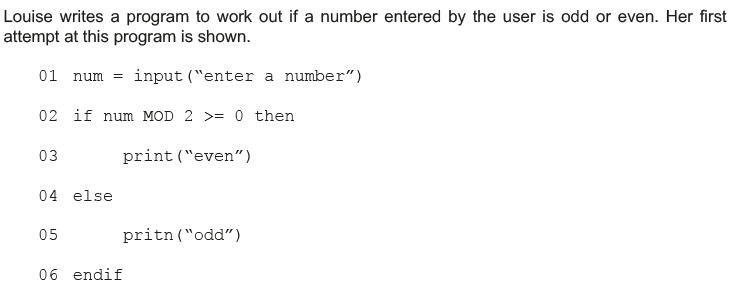 Q 21.1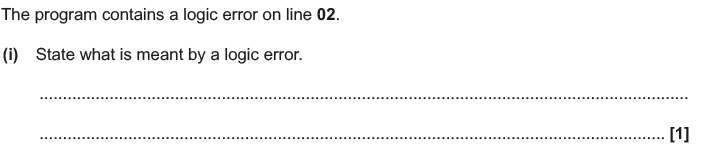 Q 21.2Q 21.3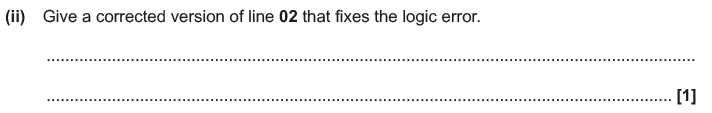 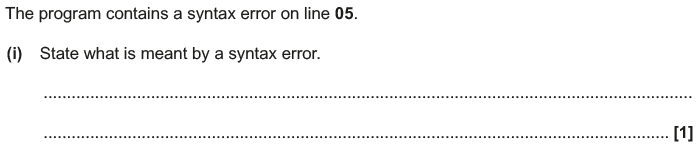 Q 21.4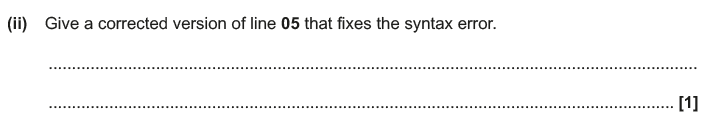 Q 22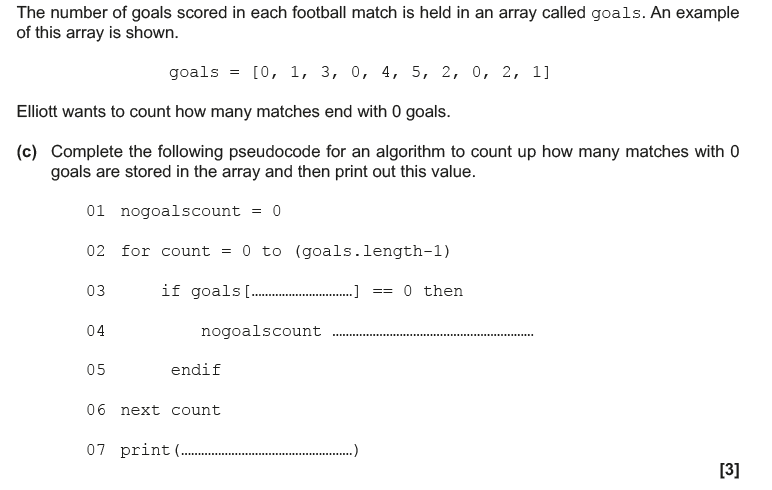 Q 23.1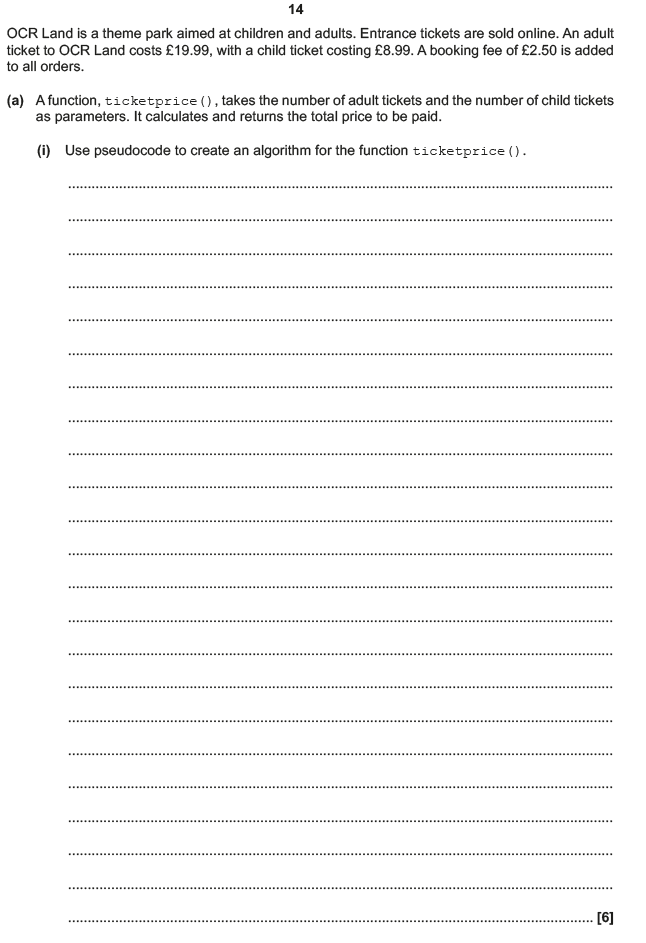 Q 23.2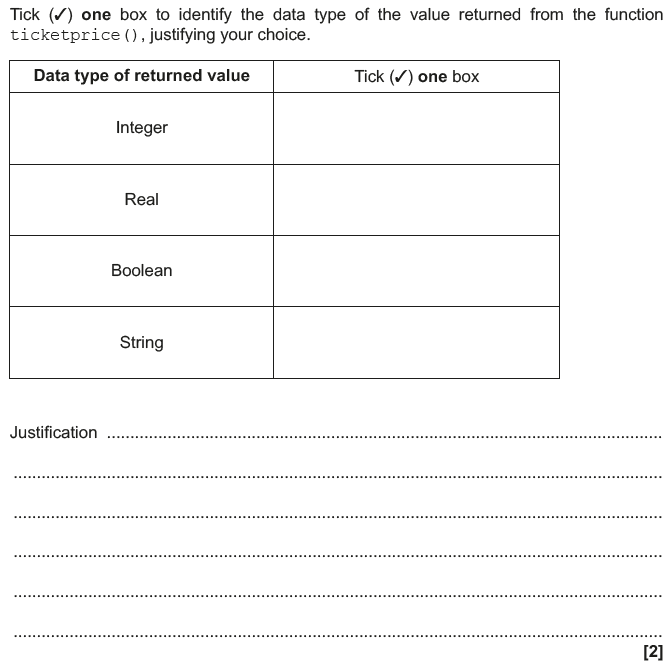 Q 24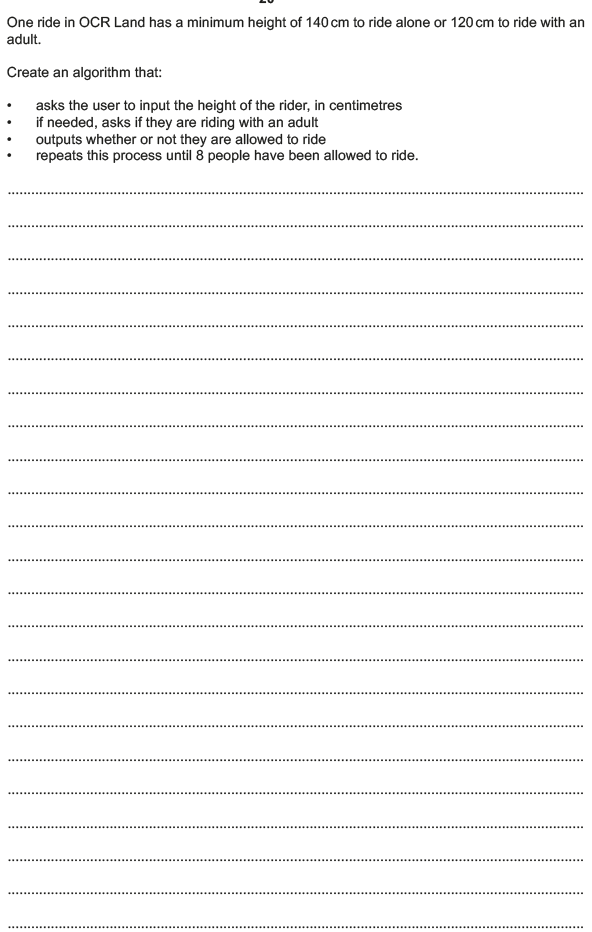 Q 25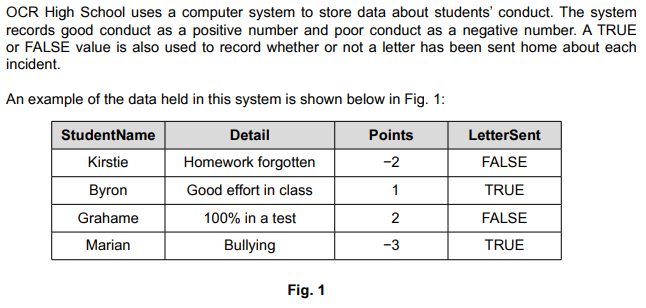 Q 25.1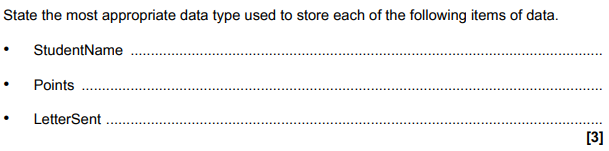 Q 25.2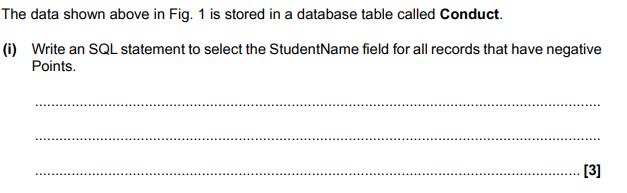 Q 25.3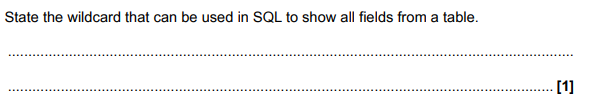 Q 25.4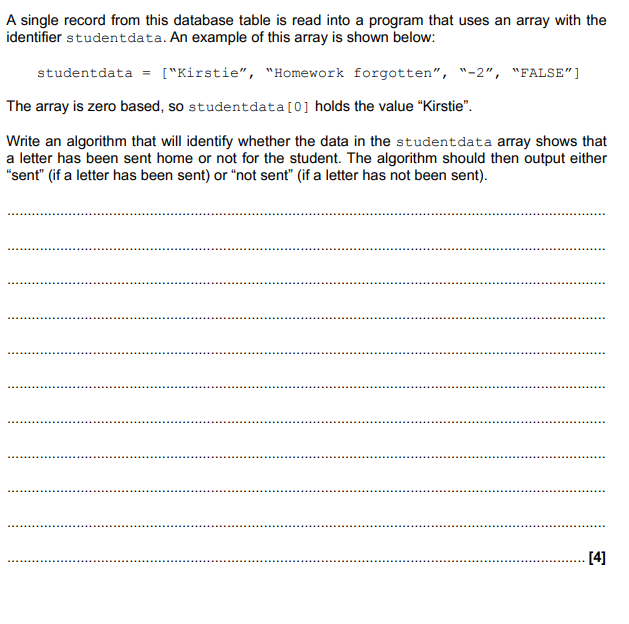 Q 25.5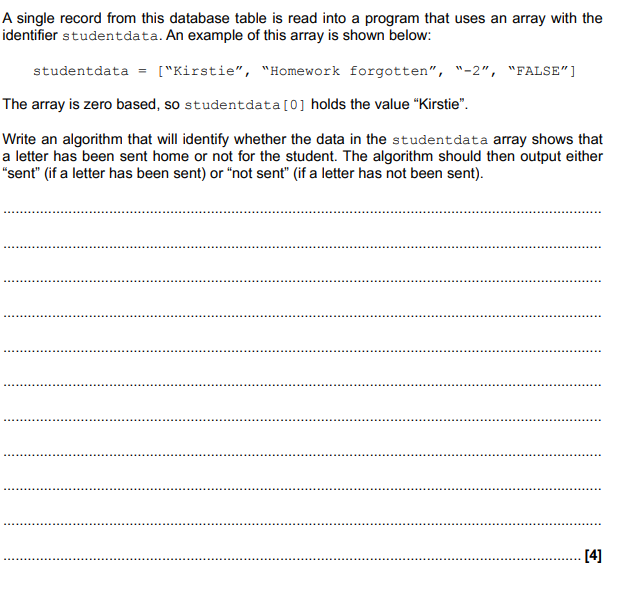 Q 26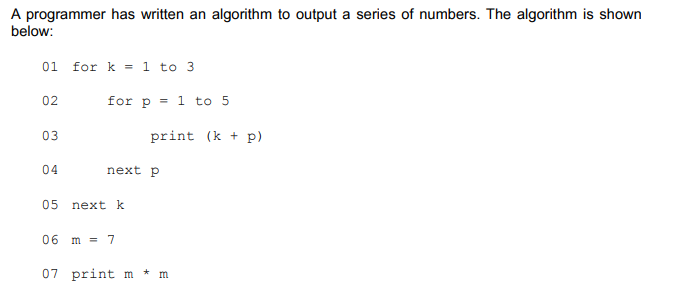 Q 26.1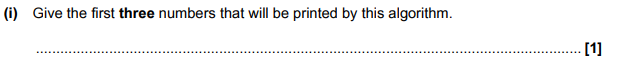 Q 26.2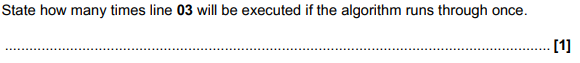 Q 26.3Q 26.4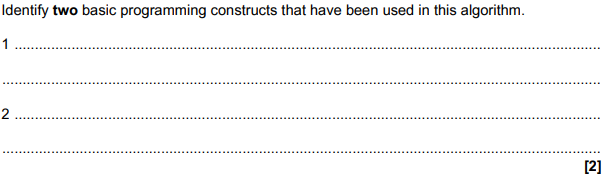 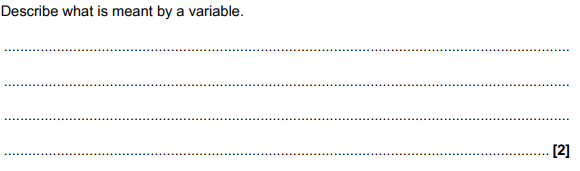 Q 26.5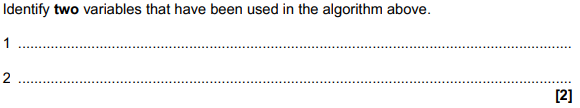 Q 27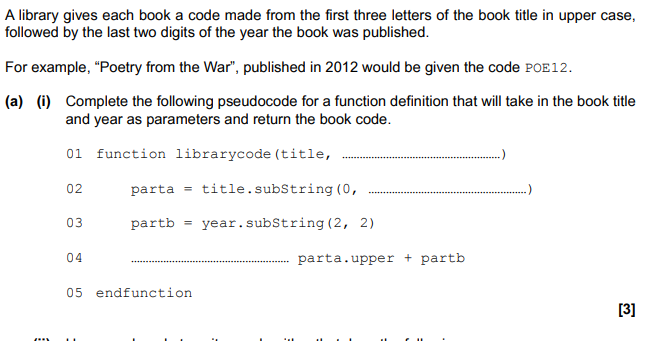 Q 27.1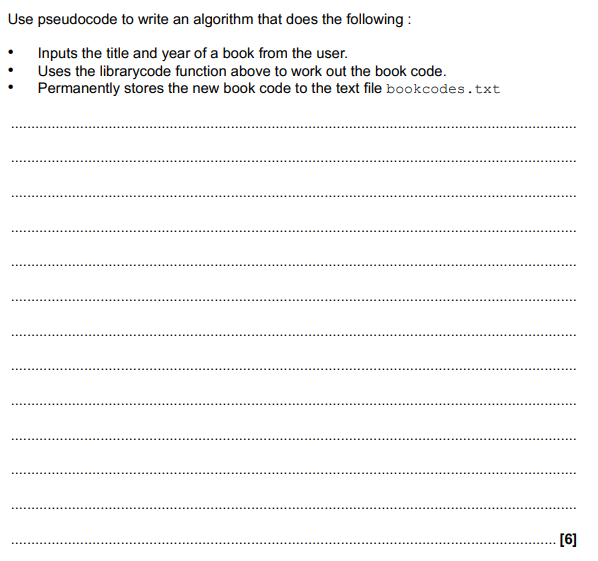 